      О присвоении адреса земельному участку.      В соответствии с Федеральным Законом № 122-ФЗ от 21.07.1997 года «О государственной регистрации прав на недвижимое имущество и сделок с ним» и Законом Российской Федерации № 131 – ФЗ от 06.10.2003 года «Об общих принципах организации местного самоуправления в РФ»   ПОСТАНОВЛЯЮ:     1. Земельному участку с кадастровым номером 02:36:080701:94ЗУ1 присвоить адрес:  Республика Башкортостан, Кушнаренковский район, Матвеевский сельсовет, с. Бардовка, ул. Свободы, 41/1.     2. Земельному участку с кадастровым номером 02:36:080701:94ЗУ2 присвоить адрес:  Республика Башкортостан, Кушнаренковский район, Матвеевский сельсовет, с. Бардовка, ул. Западная,9.    3. Контроль за исполнением данного постановления оставляю за собой.    Глава сельского поселения                                                                                  Ф.С.ИсламовБАШkОРТОСТАН  РЕСПУБЛИКАһЫКУШНАРЕНКО РАЙОНЫ            МУНИЦИПАЛЬ РАЙОНЫНЫңМАТВЕЕВ  АУЫЛ СОВЕТЫ   АУЫЛ  билӘмӘһе    хакимиәте                     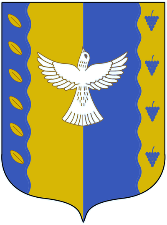                            АДМИНИСТРАЦИЯ СЕЛЬСКОГО ПОСЕЛЕНИЯ        МАТВЕЕВСКИЙ СЕЛЬСОВЕТМУНИЦИПАЛЬНОГО РАЙОНА  КУШНАРЕНКОВСКИЙ РАЙОНРЕСПУБЛИКИ БАШКОРТОСТАН                           АДМИНИСТРАЦИЯ СЕЛЬСКОГО ПОСЕЛЕНИЯ        МАТВЕЕВСКИЙ СЕЛЬСОВЕТМУНИЦИПАЛЬНОГО РАЙОНА  КУШНАРЕНКОВСКИЙ РАЙОНРЕСПУБЛИКИ БАШКОРТОСТАН             KАРАР             KАРАР             KАРАР             KАРАР             KАРАР             KАРАР    ПОСТАНОВЛЕНИЕ    ПОСТАНОВЛЕНИЕ    ПОСТАНОВЛЕНИЕ    ПОСТАНОВЛЕНИЕ    ПОСТАНОВЛЕНИЕ    ПОСТАНОВЛЕНИЕ 27     ноябрь2017г.№   651 27ноября2017г